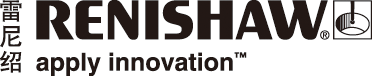 ATOM DX™：微型，高效，一体化作为世界领先的测量产品制造商，雷尼绍将推出迄今为止旗下体积最小的微型增量式光栅ATOM DX™，该光栅可直接从读数头输出数字信号，无需使用体积庞大的接口。全新的ATOM DX光栅性能优异，分辨率达到2.5 nm，而且具有低电子细分误差 (SDE) 和低抖动的优点。ATOM DX光栅除了具有雷尼绍于2014年推出的ATOM™微型光栅系列的特性之外，还搭载最初为
VIONiC™和QUANTiC™光栅系列开发的先进细分技术。ATOM DX读数头同时集成了这一经过市场检验的板载细分技术，以及原ATOM光栅系列先进的光学滤波系统。这些读数头均可与20 µm或40 µm栅距的ATOM系列高精度栅尺兼容。ATOM DX还可选配ADT（Advanced Diagnostic Tool - 高级诊断工具）ADTi-100和ADT View软件进行深入诊断，实现远程监控、信号强度视听指示、DRO输出、利萨如圆输出、以多种常用文件格式保存数据等功能。该诊断工具非常适合要求极为严苛的应用，可帮助优化光栅安装并支持现场查错。ATOM DX高性能微型光栅系列在雷尼绍数字光栅家族中具有最小的系统尺寸，并且可提供顶部出线型电缆选项，以最大程度地节省空间。ATOM DX光栅体积小巧，直接从读数头输出数字正交信号，具有雷尼绍经过市场检验的光学滤波系统，是运动系统的坚实基石。ATOM DX光栅已获得CE认证，由雷尼绍严格按照通过了ISO 9001:2008认证的质量控制体系制造。与所有雷尼绍光栅产品一样，ATOM DX光栅也由一个全球专业团队支持，提供真正快捷的全球化服务。ATOM DX光栅于7月正式发布，欢迎抢先下载ATOM DX规格手册。详情请访问www.renishaw.com.cn/encoders-完-关于雷尼绍雷尼绍是世界领先的工程科技公司之一，在精密测量和医疗保健领域拥有专业技术。公司向众多行业和领域提供产品和服务 — 从飞机引擎、风力涡轮发电机制造，到口腔和脑外科医疗设备等。此外，它还在全球增材制造（也称3D打印）领域居领导地位，是英国唯一一家设计和制造工业用增材制造设备（通过金属粉末“打印”零件）的公司。雷尼绍集团目前在36个国家/地区设有80个分支机构，员工逾5,000人，其中3,000余名员工在英国本土工作。公司的大部分研发和制造均在英国本土进行，在截至2018年6月的2018财年，雷尼绍实现了
6.115亿英镑的销售额，其中95%来自出口业务。公司最大的市场为中国、美国、德国和日本。了解详细产品信息，请访问雷尼绍网站：www.renishaw.com.cn关注雷尼绍官方微信（雷尼绍中国），随时掌握相关前沿资讯：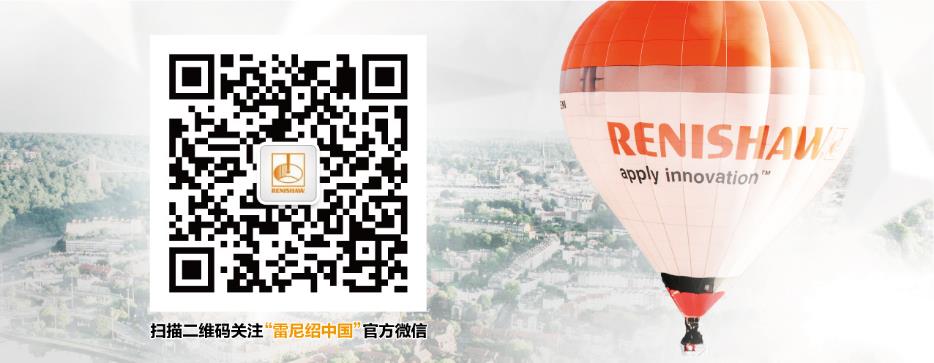 